SKRUKKEFYLLHAUGEN 14-22 JULI«RENNENDE VANN»MALERIER AV TOM SIMONSEN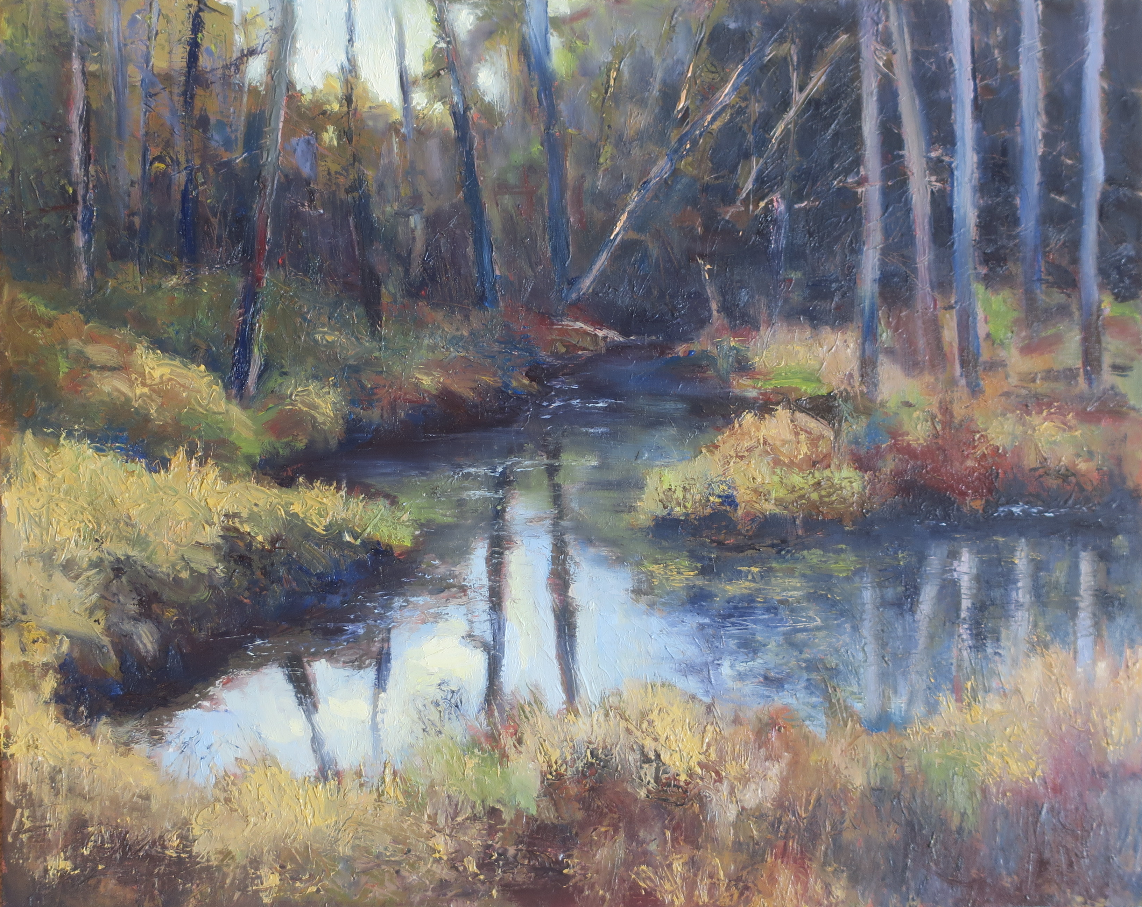 Åpent 12-17Salg av kaffe og kaker.For informasjon om maleren se:www.tomsimonsen.net